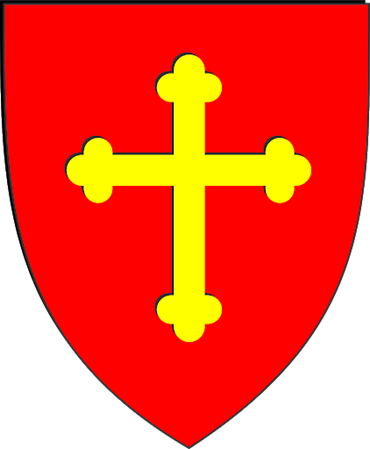 ISSN: 2757-3435SLUŽBENI GLASNIKOPĆINE NEGOSLAVCIBroj 11. God. III Negoslavci, 16.09.2022. godineIzlazi prema potrebi„SLUŽBENI GLASNIK OPĆINE NEGOSLAVCI“Nakladnik – Općina NegoslavciUredništvo:Općinski načelnik: Dušan Jeckov – glavni i odgovorni urednikPročelnica Jedinstvenog upravnog odjela: Marina StojnovićNegoslavci, Vukovarska 7, 32 239 Negoslavci, Republika HrvatskaTelefon: 032/517-054Fax: 032/517-054e-mail: opcina.negoslavci@gmail.com Izlazi prema potrebiKAZALOAKTIAKTI OPĆINSKOG VIJEĆAIzvršenje proračuna Općine Negoslavci za prvi šest mjeseci 2022. godine ……………………………………………………………………………………………………..4Obrazloženje polugodišnjeg izvještaja o izvršenju proračuna Općine Negoslavci za 2022. godinu …………………………………………………………………………………………………....24Odluka o usvajanju polugodišnjeg izvještaja o izvršenju proračuna Općine Negoslavci za 2022. godinu …………………………………………………………………………………………....25Odluka o uvjetima i načinima ostvarivanja prava iz socijalne skrbi ……………...………………26Odluka o izmjenama i dopunama Odluke o načinu pružanja javne usluge sakupljanja komunalnog otpada na području Općine Negoslavci ……………………………………………………….…31Odluka o osnivanju Etičkog odbora ……………………………………………………………...32Odluka o osnivanju Vijeća časti ………………………………………………..……………..…33AKTI OPĆINSKOG NAČELNIKAOdluka o donošenju Polugodišnjeg izvješća 2022. godine o provedbi Provedbenog programa Općine Negoslavci za razdoblje 2021. do 2025. godine …………………………………………34Polugodišnje izvješće 2022. godine o provedbi Provedbenog programa Općine Negoslavci za razdoblje 2021. do 2025. godine …………………………………………………………………35Odluka o isplati jednokratnih novčanih pomoći za đake prvake …………………………...……43Odluka o financiranju troškova nabavke preobuće ………………………………………………44Odluka o osnivanju i sastavu Stožera civilne zaštite Općine Negoslavci ……………………….45AKTI OPĆINSKOG VIJEĆAKLASA: 400-08/22-01/01URBROJ: 2196-19-02-22-09Negoslavci, 12.09.2022. godine	Na temelju članka 76. i 88. Zakona o proračunu („Narodne novine“ broj 87/08, 136/12 i 144/21) i članka 19., točke 2. i 8. Statuta Općine Negoslavci („Službeni glasnik Općine Negoslavci“ broj 01/21), Općinsko vijeće Općine Negoslavci na svojoj redovnoj sjednici održanoj dana 12.09.2022. godine donosiPOLUGODIŠNJI IZVJEŠTAJ O IZVRŠENJU PRORAČUNA OPĆINE NEGOSLAVCI ZA 2022. GODINUČlanak 1.	Polugodišnji izvještaj o izvršenju proračuna Općine Negoslavci za 2022. godinu se sastoje od prihoda i rashoda te općeg i posebnog dijela.I OPĆI DIORAČUN PRIHODA I RASHODAPRIHODIRASHODIII POSEBNI DIOČlanak 2.	Polugodišnji izvještaj o izvrštenju proračuna Općine Negoslavci za 2022. godinu stupa na snagu sljedećeg dana od dana objave u Službenom glasniku Općine Negoslavci.Zamjenik predsjednika Općinskog vijeća:Branko Abadžić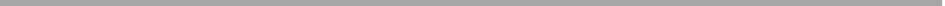 OPĆINA NEGOSLAVCIOPĆINSKO VIJEĆEOBRAZLOŽENJE POLUGODIŠNJEG IZVJEŠTAJA O IZVRŠENJU PRORAČUNA OPĆINE NEGOSLAVCI ZA 2022. GODINUIOpćina Negoslavci ostvarila je za prvih šest mjeseci 2022. godine prihode u iznosu o d 2.478.380,70 kn odnosno 21,67% u odnosu na plan, odnosno za 4,20% manje u odnosu na isto razdoblje prošle godine. Razlog smanjenja  odnosi se prvenstveno na pomoći  koje su manje za 36,90 % u odnosu na prošlu godinu, a ovo smanjenje se odnosi na pomoći iz EU jer je krajem prošle godine završen projekt „Zaželi“. S druge strane bilježi se povećanje prihoda od poreza na dohodak  za 42%.IIKapitalne donacije izvršene su u iznosu 589.000,00 kn što je znatno povećanje u odnosu na prošlu godinu. Ova donacija doznačena je od strane Zajedničkog vijeća općina za kapitalni projekt rekonstrukcije zgrade NK Negoslavci.IIIPlaće za zaposlene (šifra 3111) manje su za 67,5% . Razlog smanjenja je što je završen EU projekt na kojem je bilo zaposleno 18 osoba, a i završeni su javni radovi na kojima je bilo zaposleno 7 osoba.IVNaknade troškova zaposlenih odnosi se na prijevozne troškove zaposlenika jer je zaposlena osoba koja je ima troškove prijevoza na posao, te su sredstva utrošena i na osposobljavanje djelatnika za zaštitu na radu.VŠifra 3661 Tekuće pomoći proračunskim korisnicima drugih proračuna u iznosu 12.000,00 kuna odnosi se na sufinanciranje rada Bibliobusa.VINaknade građanima i kućanstvima na temelju osiguranja i druge naknade (šifra 37) znatno je veće izvršenje u odnosu na prošlu godinu a odnosi se na jednokratne pomoći u iznosu 62.800,00 kn, pomoći umirovljenicima u iznosu 64.100,00 kn, pomoć pri rođenju djeteta 7.000,00 kn, prijevoz učenika 7.999,71 kn, sufinanciranje prijevoza građana 30.000,00 kn, sufinanciranje prijevoza – ekskurzije učenika  u iznosu 35.000,00 kn, dječji paketići 12.000,00, paketi za potrebite 9.999,97 i dr.VIINa temelju Odluke vijeća općine Negoslavci doznačena su sredstva za poticanje malog gospodarstva obrtnicima sa područja općine u iznosu od 162.600,00 kuna.VIIIOpćina Negoslavci na dan 30. 06. podmirila je sve pristigle obaveze.Zamjenik predsjednika Općinskog vijeća:Branko Abadžić	Na temelju članka 76. i 88. Zakona o proračunu („Narodne novine“ broj 87/08, 136/12 i 144/21) i članka 19., točke 2. i 8. Statuta Općine Negoslavci („Službeni glasnik Općine Negoslavci“ broj 01/21), Općinsko vijeće Općine Negoslavci na svojoj redovnoj sjednici održanoj dana 12.09.2022. godine donosiODLUKUo usvajanju polugodišnjeg izvještaja o izvršenju proračuna Općine Negoslavci za 2022. godinuČlanak 1.	Usvaja se polugodišnji izvještaj o izvršenju proračuna Općine Negoslavci za 2022. godinu.Članak 2.	Izvještaj se sastoji od:I Općeg dijela iII Posebnog dijela.Članak 3.	Pismeni se izvještaj prilaže uz ovu Odluku i predstavlja njezin sastavni dio.Članak 4.	Odluka stupa na snagu dan nakon dana objave u Službenom glasniku Općine Negoslavci.KLASA: 400-08/21-01/01URBROJ: 2196-19-02-22-11Negoslavci, 12.09.2022. godineZamjenik predsjednika Općinskog vijeća:Branko AbadžićNa temelju članka 6., stavka 1. Zakona o socijalnoj skrbi ("Narodne novine" broj 157/13, 152/14, 99/15, 52/16, 16/17, 130/17, 98/19, 64/20 i 138/20) te članka 19., stavka 1., točke 2. Statuta Općine Negoslavci („Službeni glasnik Općine Negoslavci“ broj 01/21), Općinsko vijeće Općine Negoslavci na svojoj redovnoj sjednici održanoj dana 12.09.2022. godine donosiO D L U K Uo uvjetima i načinima ostvarenja prava iz socijalne skrbiI  OPĆE ODREDBEČlanak  1.	Ovom Odlukom utvrđuju se uvjeti financiranja i ostvarivanja prava iz socijalne skrbi za Općinu Negoslavci, korisnici prava iz socijalne skrbi, oblici pomoći i prava korisnika, te postupak za ostvarivanje tih prava i drugih vrsta pomoći.Članak  2.	Sredstva za ostvarivanje prava iz socijalne skrbi i drugih vrsta pomoći utvrđenih ovom Odlukom, osiguravaju se u proračunu Općine Negoslavci.	Izvršenje prava na pomoć za podmirenje troškova stanovanja i drugih vrsta pomoći ovisi o prilivu prihoda u proračun Općine Negoslavci.Članak  3.	Prava iz socijalne skrbi i druge vrste pomoći propisana ovom Odlukom, mogu ostvariti osobe:koje imaju prebivalište ili boravište na području Općine Negoslavci, odnosno podnositelji zahtjeva za koje je nesporno utvrđeno da žive na području Općine Negoslavci, pod uvjetima i na način propisan ovom Odlukom;potpuno nesposobne za rad i korisnici prava na novčanu pomoć za uzdržavanje Centra za socijalnu skrb Vukovar, odnosno osobe koje su kao korisnici definirani u članku 21. Zakona o socijalnoj skrbi, na način i pod uvjetima definiranim ovom Odlukom.Prava iz socijalne skrbi i druge vrste pomoći propisana ovom Odlukom nema samac niti član obitelji koji:može sam sebe uzdržavati,ne želi tražiti uzdržavanje od osobe koja ga je dužna uzdržavati na temelju propisa o obiteljskim odnosima, osim ako se utvrdi da zakonski obveznik uzdržavanja nije u mogućnosti davati uzdržavanje,ostvaruje prihod koji prelazi cenzus,ne želi ostvarivati uzdržavanje na temelju sklopljenog ugovora o doživotnom ili dosmrtnom uzdržavanju, a nije pokrenuo postupak za raskid tog ugovora,može osigurati pomoć po drugoj osnovi sukladno Zakonu o socijalnoj skrbi.Članak 4.	Pojedini izrazi upotrijebljeni u ovoj Odluci odnosno području socijalne skrbi imaju slijedeće značenje.Samac je osoba koja živi sama.Obitelj je zajednica koju čine bračni ili izvanbračni drugovi, djeca i drugi srodnici koji zajedno žive, privređuju, ostvaruju prihod na drugi način i troše ga zajedno. Članom obitelji smatra se i dijete koje ne živi u obitelji, a nalazi se na školovanju, do završetka redovitog školovanja, a najkasnije do navršene 29. godine života,Samohrani roditelj je roditelj koji sam skrbi za svoje dijete i uzdržava ga,Korisnik je samac ili obitelj koja ostvaruje prava  iz socijalne skrbi.II  OSNOVICA  I  POSEBNI UVJETI  ZA RADNO SPOSOBNE  I                       DJELOMIČNO RADNO SPOSOBNE OSOBE                                                                      Članak 5.  Osnovicu na temelju koje se utvrđuju prava i druge pomoći iz ove Odluke je osnovica  propisana člankom 27. Zakona o socijalnoj skrbi.  Visinu novčane pomoći za uzdržavanje utvrđuje Rješenjem Centar za socijalnu skrb, sukladno članku 30. Zakona o socijalnoj skrbi.   Prava i pomoći definirane ovom Odlukom ostvaruju korisnici novčane pomoći za uzdržavanje centra za socijalnu skrb, te samci i obitelji za koje je u provedenom postupku Jedinstvenog pravnog odjela Općine Negoslavci, utvrđeno da su u stanju socijalne potrebe.                                                          Članak 6.   Radno sposobna i djelomično radno sposobna osoba – korisnik novčane pomoći za uzdržavanje, ima pravo i obvezu sudjelovati u aktivnostima koje omogućavaju njegovu socijalnu uključenost.   Plan aktivnosti i socijalne uključenosti korisnika utvrđuje Centar za socijalnu skrb, sukladno individualnom planu, a primjenjuje se kao način aktivnog rješenja nepovoljne socijalne situacije korisnika.                                                           Članak 7.     Osoba definirana u članku 7. stavku 1. ove Odluke, za vrijeme ostvarivanja prava na novčanu pomoć za uzdržavanje, za vrijeme korištenja predmetne pomoći, obvezna je prihvatiti zaposlenje, posao po Ugovoru o djelu ili o autorskom djelu koji je sukladan njezinim psihofizičkim sposobnostima, a nakon 3 mjeseca primanja pomoći i povremeni ili privremeni humanitarni rad ili drugu primjerenu aktivnost koju joj ponudi Centar za socijalnu skrb, a koji je sukladan propisima o zapošljavanju i planu aktivnosti korisnika.III OBLICI PRAVA I POMOĆIČlanak 8.	Prema ovoj Odluci samac ili obitelj mogu ostvariti :            -    pravo na pomoć za djelomično podmirenje troškova stanovanja,jednokratnu novčanu pomoć,pomoć u naravi (živežne namirnice, higijenska sredstva i dr.),jednokratna naknada za pogrebne troškove,sufinanciranje troškova prijevoza učenika srednjih škola,Sufinanciranje prijevoza učenika srednjih škola na relaciji Negoslavci-Vukovar-Negoslavci, ostvaruje se sukladno uvjetima definiranim Sporazumom između Općine Negoslavci,  Vukovarsko srijemske županije i prijevoznika „Čazmatrans“ d.o.o. Vukovar.                                                                      Članak 9.              Korisnik socijalne skrbi ima pravo dobiti informaciju, sudjelovati i ostvariti potporu u donošenju odluka, pravo na tajnost i zaštitu osobnih podataka, privatnost i pritužbu.POMOĆ ZA PODMIRENJE TROŠKOVA STANOVANJAČlanak 10.	Pomoć za podmirenje troškova stanovanja u smislu ove Odluke odnosi se na:najamnina,komunalna naknada,troškovi grijanja,vodne usluge,troškovi koji su nastali izvođenjem radova na povećanju učinkovitosti zgrade.Pomoć za podmirenje troškova stanovanja može se odobriti samcu ili obitelji, ako je korisnik novčane pomoći za uzdržavanje Centra za socijalnu skrb te ako podmirenje tih troškova ne osigurava po drugom osnovu.Podnositelj zahtjeva za djelomično podmirenje troškova stanovanja iz proračuna Općine, dužan je uz zahtjev priložiti račune isporučitelja usluga koji glase na njegovo ime ili na ime jednog od člana obitelji koji ostvaruju pravo na pomoć za uzdržavanje Centra za socijalnu skrbi.Članak 11.Pravo na pomoć za podmirenje troškova stanovanja, ne ostvaruje samac ni obitelj, ako samac ili član obitelji ima u vlasništvu ili suvlasništvu kuću ili stan koji mu ne služe za podmirenje osnovnih stambenih potreba ili kuću za odmor.Pomoć za podmirenje troškova stanovanja nema samac ili obitelj koji ispunjavaju uvjete za ostvarivanje prava na pomoć za uzdržavanje pri Centru za socijalnu skrb, a iz bilo kojih razloga je ne žele ostvariti.Članak 12.           Pravo na pomoć za podmirenja troškova stanovanja u izuzetnim slučajevima ostvaruje samac ili obitelj koji sa Općinom Negoslavci temeljem pisanog Ugovora, zaključi imovinsko-pravni posao.            U posebnim slučajevima definiranim u stavku 1 ovoga članka, za podmirenje troškova stanovanja primjenjuju se direktno uvjeti utvrđeni ugovornim odredbama.Članak 13.Postupak utvrđivanja osnovanosti zahtjeva za ostvarivanje prava na pomoć za podmirenje troškova stanovanja provodi Jedinstveni upravni odjel, o čemu se donosi Rješenje. Pravo na naknadu za podmirenje troškova stanovanja priznaje se samcu ili obitelji u visini od najmanje 30% iznosa zajamčene minimalne naknade. Ako su troškovi stanovanja manji od 30 % iznosa zajamčene minimalne naknade, pravo na naknadu za troškove stanovanja priznaje se u iznosu stvarnih troškova stanovanja.Pomoć za troškove stanovanja se refundira korisnicima zajamčene minimalne naknade kvartalno.Korisnik prava iz socijalne skrbi nema pravo na podmirenje dugovanja dospjelih do dana utvrđenja osnovanosti zahtjeva za korištenje prava definiranih ovom Odlukom.JEDNOKRATNA NOVČANA POMOĆČlanak 14.	Jednokratna novčana pomoć odobrava se jednom u toku proračunske godine, samcu ili obitelji koji zbog trenutnih, izvanrednih okolnosti (bolest, elementarna nepogoda i sl.) prema ocjeni Jedinstvenog upravnog odjela Općine Negoslavci nisu u mogućnosti u cijelosti zadovoljiti osnovne životne potrebe.Jednokratna novčana pomoć kojom se udovoljava zahtjevu, može se odobriti najviše do iznosa od 2.000,00 kn.Rješenje kojim se odlučuje o ostvarivanju prava iz stavka 1. ovoga članka donosi Jedinstveni upravni odjel.U iznimnim situacijama može se odobriti dodatna uvećana jednokratna novčana pomoć, ali ne u većom iznosu od sveukupno 2.500,00 kn.Članak 15.	Jednokratnu novčanu pomoć može ostvariti samac ili obitelj koji je to pravo iscrpio pri Centru za socijalnu skrb.	Jednokratnu novčanu pomoć ne može ostvariti samac ili obitelj koja ispunjava uvjete za ostvarivanje prava na pomoć za uzdržavanje, a to pravo iz bilo kojih razloga ne želi ostvariti kod Centra za socijalnu skrb.JEDNOKRATNA NAKNADA ZA POGREBNE TROŠKOVEČlanak 16.Naknada za pogrebne troškove osigurava se za pogreb osobe koja nema obveznika uzdržavanja temeljem Obiteljskog zakona, koja to pravo ne može ostvariti temeljem Zakona o socijalnoj skrbi ili na temelju drugih propisa.            Pomoć za podmirenje pogrebnih troškova može se izuzetno odobriti i za podmirenje troškova pogreba osobe čiji su članovi obitelji ili obveznici uzdržavanja ispunili uvjete za ostvarivanje prava na ovu vrstu pomoći, odnosno koji nisu u mogućnosti osobnim radom osigurati sredstva za zadovoljenje osnovnih životnih potreba.	Pomoć za podmirenje pogrebnih troškova odobrava se najviše do iznosa 3.000,00 kn.POMOĆ U NARAVIČlanak 17.	Pomoć u naravi odobrava se samcu ili obitelji u jednokratnom iznosu za podmirenje troškova nabavke osnovnih živežnih namirnica i sl. u situacijama kada postoji opravdana sumnja da će korisnici koji bi sukladno odredbama ove Odluke ostvarili pravo na jednokratnu novčanu pomoć dodijeljena novčana sredstva upotrijebiti u druge svrhe.III POSTUPAK ZA OSTVARIVANJE PRAVA I POMOĆIČlanak 18.	Postupak za ostvarivanje prava na pomoći iz članak 9. ove Odluke pokreće se pismenim zahtjevom stranke Jedinstvenom upravnom odjelu  Općine Negoslavci.	Uz zahtjev stranke su dužne priložiti traženu dokumentaciju.	O utvrđivanju osnovanosti zahtjeva za ostvarivanje prava iz socijalne skrbi, rješava Jedinstveni upravni odjel.IV PRIJELAZNE I ZAVRŠNE ODREDBEČlanak 19.	U primjeni ove Odluke na određeni način primjenjuju se odredbe Zakona o socijalnoj skrbi, Obiteljskog zakona, drugih zakona i podzakonskih akata.Članak 20.Stupanjem na snagu ove Odluke prestaje važiti Odluka o socijalnoj skrbi Općine Negoslavci od 28.12.2018. godine i Odluka i izmjenama i dopunama Odluke o socijalnoj skrbi 26.08.2020. godine.Članak 21.Plan aktivnosti i socijalne uključenosti korisnika, bit će sačinjen u suradnji sa Centrom za socijalnu skrb sukladno individualnom planu i činit će sastavni dio ove Odluke.Članak 22.	Ova Odluka stupa na snagu dan nakon dana objave u Službenom glasniku Općine Negoslavci.KLASA: 550-02/22-01-02URBROJ: 2196-19-02-22-03Negoslavci, 12.09.2022. godineZamjenik predsjednika Općinskog vijeća:Branko AbadžićNa temelju članka 66. Zakona o gospodarenju otpadom („Narodne novine“ broj  84/21) i članka 19. Statuta Općine Negoslavci („Službeni glasnik Općine Negoslavci“ broj 1/21), članka 27. i 29. Poslovnika („Službeni vjesnik Vukovarsko-srijemske županije“ broj 25/09, 4/13 i 4/18) Općinsko vijeće Općine Negoslavci na sjednici održanoj dana 12.09.2022. godine donosiODLUKUo izmjenama i dopunama Odluke o načinu pružanja javne usluge sakupljanja komunalnog otpada na području Općine NegoslavciČlanak 1.Članak 25. stavak 2. Odluke načinu pružanja javne usluge sakupljanja komunalnog otpada na području Općine Negoslavci („Službeni glasnik Općine Negoslavci“ broj 2/22) se mijenja i glasi:„Strukturu cijene javne usluge čini: cijena obvezne minimalne javne usluge (CMJ) cijena javne usluge za količinu predanog miješanog komunalnog otpada (MKO). Cijena obvezne minimalne javne usluge za korisnika kategorije kućanstvo jedinstvena je na čitavom području primjene ove Odluke, a iznosi:33,00 kn + PDV ( 4,38 € + PDV). Cijena obvezne minimalne javne usluge za korisnika koji nije kućanstvo jedinstvena je na čitavom području primjene ove Odluke, a iznosi:40,00 kn + PDV (5,31 € + PDV ).	Fiksni tečaj konverzije iznosi 7,53450 HRK za 1,00 EUR.Sve cijene navedene su bez PDV-a te se na navedene cijene obračunava PDV sukladno zakonskim propisima. Članak 2.Članak 26. se briše.Članak 3.Ostale odredbe Odluke načinu pružanja javne usluge sakupljanja komunalnog otpada na području Općine Negoslavci ne mijenjaju se, niti se dopunjavaju. Članak 4.	Ova Odluka stupa na snagu dan nakon dana objave u Službenom glasniku Općine Negoslavci.KLASA: 119-02/22-01/01URBROJ: 2196-19-02-22-03Negoslavci, 12.09.2022. godineZamjenik predsjednika Općinskog vijeća:Branko Abadžić	Na temelju članka 4., stavka 1. Zakona o sprječavanju sukoba interesa („Narodne novine“ broj 143/21), članka 12. Etičkog kodeksa nositelja političke dužnosti Općine Negoslavci („Službeni glasnik Općine Negoslavci“ broj 03/22) i članka 19., stavka 2., točke 2. Statuta Općine Negoslavci („Službeni glasnik Općine Negoslavci“ broj 01/22), Općinsko vijeće Općine Negoslavci dana 12.09.2022. godine donosiODLUKU O OSNIVANJU ETIČKOG ODBORA Članak 1.	Osniva se Etički odbor Općine Negoslavci.Članak 2.	U sastav Etičkog odbora biraju se:Miloš Rodić - predsjednik,Milica Šarčević Tunjić - član,Suzana Sredojević - član.Članak 3.	Ova Odluka stupa na snagu osmog dana od dana objave u Službenom glasniku Općine Negoslavci.KLASA: 024-02/22-01/03URBROJ: 2196-19-01-22-02Negoslavci, 12.09.2022. godineZamjenik predsjednika Općinskog vijeća:Branko Abadžić	Na temelju članka 4., stavka 1. Zakona o sprječavanju sukoba interesa („Narodne novine“ broj 143/21), članka 12. Etičkog kodeksa nositelja političke dužnosti Općine Negoslavci („Službeni glasnik Općine Negoslavci“ broj 03/22) i članka 19., stavka 2., točke 2. Statuta Općine Negoslavci („Službeni glasnik Općine Negoslavci“ broj 01/22), Općinsko vijeće Općine Negoslavci dana 12.09.2022. godine donosiODLUKU O OSNIVANJU VIJEĆA ČASTIČlanak 1.	Osniva se Vijeće časti Općine Negoslavci.Članak 2.	U sastav Vijeće časti biraju se:Jelena Radulov – predsjednica,Biljana Bebić – član,Jelena Božičković – član,Jelena Bakarić – član,Sanja Sredojević – član.Članak 3.	Ova Odluka stupa na snagu osmog dana od dana objave u Službenom glasniku Općine Negoslavci.KLASA: 024-02/22-01/03URBROJ: 2196-19-01-22-03Negoslavci, 12.09.2022. godineZamjenik predsjednika Općinskog vijeća:Branko AbadžićAKTI OPĆINSKOG NAČELNIKA	Na temelju članka 26., stavka 5. Zakona o sustavu strateškog planiranja i upravljanja rauzvojem Republike Hrvatske („Narodne novine“ broj 123/17), članka 13. Pravilnika o rokovima i postupcima praćenja i izvještavanja o provedbi akata strateškog planiranja od nacionalnog značaja i od značaja za jedinice lokalne i područne (regionalne) samouprave („Narodne novine“ broj 06/19), Upute za izradu polugodišnjeg i godišnjeg izvješća o provedbi Provedbenog programa jedinica lokalne i područne (regionalne) samouprave, Ministarstva regionalnog razvoja i fondova Europske Unije (Br.:UI-PGI/PP-2, in.: 1.0, lipanj 2022. godine), Provedbenog programa Općine Negoslavci za razdoblje 2021. do 2025. godine („Službeni glasnik Općine Negoslavci“, broj 07/21), članka 32., stavka 2., točke 2. Statuta Općine Negoslavci („Službeni glasnik Općine Negoslavci“ broj 01/21), Općinski načelnik Općine Negoslavci, dana 27.07.2022. godine donosi ODLUKUo donošenju Polugodišnjeg izvješće 2022. godine o provedbi Provedbenog programa Općine Negoslavci za razdoblje 2021. do 2025. godineČlanak 1.	Donosi se Polugodišnje izvješće 2022. godine o provedbi Provedbenog programa Općine Negoslavci za razdoblje 2021. do 2025. godine (u daljem tekstu: Polugodišnje izvješće).Članak 2.	Polugodišnje izvješće iz članka 1. Odluke, sastoji se od tekstualnog i tabličnog dijela.Članak 3.	Polugodišnje izvješće je sastavni dio ove Odluke i nalazi se u prilogu Odluke.Članak 4.	Ova Odluka stupa na snagu danom donošenja i objavit će se u Službenom glasniku Općine Negoslavci.KLASA: 302-02/21-01/01URBROJ: 2196-19-01-22-04Negoslavci, 27.07.2022. godineOpćinski načelnik:Dušan JeckovOPĆINA NEGOSLAVCIOpćinski načelnikPOLUGODIŠNJE IZVJEŠĆE 2022. GODINE O PROVEDBI PROVEDBENOG PROGRAMA OPĆINE NEGOSLAVCI ZA RAZDOBLJE 2021. DO 2025. GODINEOpćinski načelnik:Dušan Jeckov27.07.2022. godine1. Pregled stanja	Obveza izrade i donošenja Polugodišnjeg izvješća o provedbi provedbenog programa jedinica lokalne samouprave (u daljem tekstu: Polugodišnje izvješće) je propisana člankom 13., stavkom 1. Pravilnika o rokovima i postupcima praćenja i izvještavanja o provedbi akata strateškog planiranja od nacionalnog značaja i od značaja za jedinice lokalne i područne (regionalne) samouprave („Narodne novine“ broj 06/19). 	Polugodišnje i godišnje izvješće o provedbi provedbenih programa jedinica lokalne i područne (regionalne) samouprave je izvješće o napretku u provedbi mjera, aktivnosti i projekata te ostvarivanju pokazatelja rezultata iz kratkoročnih akata strateškog planiranja koje izvršno tijelo JLP(R)S u suradnji s nadležnim regionalnim odnosno lokalnim koordinatorom, izrađuje u skladu s Uputama za izradu polugodišnjeg i godišnjeg izvješća o provedbi provedbenog programa jedinica lokalne i područne (regionalne) samouprave. Polugodišnje izvješće se izrađuje za razdoblje od 01. siječnja do 30. lipnja. 	Polugodišnje izvješće za 2022. godinu Općine Negoslavci je izrađeno u skladu sa Uputama za izradu polugodišnjeg i godišnjeg izvješća o provedbi provedbenog programa jedinica lokalne i područne (regionalne) samouprave. U skladu sa Uputama, Polugodišnje izvješće se sastoji od tekstualnog dijela i tabličnog dijela. 	U skladu sa člankom 26. Zakona o sustavu strateškog planiranja i upravljanju razvojem Republike Hrvatske („Narodne novine“ broj 123/17) i člankom 2., točkom 9. Uredbe o smjernicama za izradu akata strateškog planiranja od nacionalnog značaja i od značaja za jedinice lokalne i područne (regionalne) samouprave („Narodne novine“ broj 89/18), Općinski načelnik Općine Negoslavci je dana 30.12.2021. godine donio Provedbeni program Općine Negoslavciza razdoblje 2021 .- 2025. godine (u daljem tekstu: Provedbeni program). 	U provedbenom razdoblju Općina Negoslavci je bila posebno aktivna na području provođenja projekata tj. mjera planiranih u Provedbenog programu. Provedeni su do kraja projekti koji su započeti u 2021. godini: sanacija ceste u Željezničkoj ulici, rekonstrukcija parkirališta i platoa u ulici Braće Nerandžića i uređenje teretane i nabavka opreme za potrebe teretane i fitness centra. Započeti su u 2022. godini novi projekti: izgradnja ceste na k.č.br. 2014 i uređenje pretprostora fitness centra i drugo. Posebno smo bili aktivni na području prijave na natječaje nadležnih organa radi sufinanciranja projekata. 2. IZVJEŠĆE O NAPRETKU MJERA2.1. Analiza statusa provedbe mjera 	U Provedbenom programu je predviđeno sedam mjera razvoja. Sve mjere od planiranih sedam su danas statusa U TIJEKU. Stanje provedbi mjera do danas je kako slijedi. Prva, druga, peta i sedma mjera (vidjeti Tablicu:Status provedbe mjera) do danas uključuju pored projekata koji su započeli 2022. godine i projekte, odnosno programe koji su započeli 2021. godine, a provedeni su 2022. godine. Druga, treća i šesta mjera do danas, sadrži samo projekte koji su započeli 2022. godine. Sedma mjera uključuje program koji je započet 2021. godine i proveden je 2022. godine, ali dalje provođenje mjere će se naknadno nastaviti u tijeku 2022. godine.Tablica: Status provedbe mjera1.2. Podaci o proračunskim sredstvima1.3. Zaključak o ostvarenom napretku u provedbi mjera	Napredak u provedbi mjera je prisutan gotovo u svakoj od planiranih sedam mjera. U mjeri sanacije i izgradnje cesta vidljiv je očiti napredak. Izvršeni su radovi na sanaciji ceste Željezničke ulice i projekat je završen u potpunosti. Navedena sanirana cesta, uopće kao i svaka druga, omogućava kvalitetniju prometnu infrastrukturu naselja Negoslavci i bolje zadovoljavanje različitih potreba građana, zbog povezanosti prometa sa gotovo svakim područjem u životu stanovnika. Nakon provedbe navedenog projekta, započeli smo sa projektom izgradnje ceste u blizini Poljoprivredne zadruge Negoslavci, na k.č.br. 2014, k.o. Negoslavci. Projekat je započeo i u planu su daljnje aktivnosti ka ostvarenju zadanog cilja. Izgrađena cesta će omogućiti bolju prohodnost vozila na tom području te će posebno biti od koristi za Poljoprivrednu zadrugu Negoslavci, čiji je napredak od strateškog značaja za razvoj Općine Negoslavci. U mjeri uređenja centra općine i izgradnji parkinga je prisutan očiti napredak. Sanirana je staza i parking u ulici Braće Nerandžića. Navedeni radovi će omogućiti kvalitetnije zadovoljavanje potreba stanovnika Negoslavaca. U planu je putem narednih projekata dalje uređenja centra Općine, te čak i postavljanje fontane u blizini raskrižja u centru Negoslavaca.Mjera sanacije divlje deponije Grabovo je u procesu provođenja. Projekat je započet i izabran je kvalitetan izvođač radova te su radovi na sanaciji u punom zamahu. Nakon završetka radova planiramo postaviti i uređaje videonadzora, radi onemogućavanja ponovnog onečišćenja okoliša na tom području. Mjera i projekat su od velikog značaja u zaštiti i očuvanju prirodnog okoliša te mjera i projekat imaju značaj ne samo za stanovnike Općine Negoslavci, nego i šire.Mjera uređenja groblja nije još provedena, ali su radovi na njegovom uređenju u punom zamahu. Uređeno groblje će omogućiti uspostavljanja stanja kako odgovara i priliči jednom groblju.U mjeri na području uređenja zgrade Nogometnog kluba Negoslavci i izgradnji teretane je primjetan najveći napredak. Uređene su prostorije za potrebe teretane i fitnes centra i nabavljena je potrebna oprema za tu svrhu. Takođe se vrše daljnji zahvati ka uređenju zgrade i prostora pored građevine, radi boljeg uređenja na svaki mogući način, povećanja standarda i stanja građevine i kvalitetnijeg zadovoljavanja potreba promatrača fudbalskih natjecanja. Mjera u potpunosti omogućuje kvalitetnije zadovoljenje potreba stanovnika na području sporta, očuvanju zdravlja i tjelesne kulture. Mjera izgradnje vrtića je u procesu provođenja. Projektna dokumentacija je napravljena te će se pristupiti izboru izvoditelja radova. Provođenje projekta će omogućiti izgradnju kvalitetne zgrade vrtića i parkinga za potrebe ne samo vrtića, već i planirane sportske dvorane na obližnjoj katastarskoj čestici, tj. k.č.br. 680. Izgradnja vrtića će biti veliki korak u uređenju Općine Negoslavci, jer će naselje Negoslavci prvi put imati vlastitu zgradu vrtića. Mjera sufinanciranja kupnje kuće i poticanja gospodarskog razvoja je djelomično provedena. Sufinancirali smo gospodarski razvoj obrtnika i poduzetnika sa područja Općine Negoslavci, sukladno „Programu poticanja gospodarskog razvoja u 2021. godini“ i sredstva su uplaćena početkom 2022. godine. U planu je naknadno raspisivanje natječaja za ponovno sufinanciranje obrtnika i poduzetnika sa područja Općine Negoslavci, ali u okviru „Programa poticanja gospodarskog razvoja u 2022. godini“. Takođe, planiramo raspisati u tijeku 2022. godine najtečaj, u okviru navedene mjere, za sufinanciranje kupnje kuće za mlade i mlade obitelji na području Općine Negoslavci.1.4. Preporuke za otklanjanje prepreka u postignuću ključnih točaka ostvarenja	Napredak u provedbi planiranih mjera se ostvaruje postepeno. Nisu zapažene neke određene poteškoće u provedbi planiranih mjera. Zbog našeg iskustva u provođenju projekata, prilično neizmjenjenih okolnosti vezanih za projekte i dobre suradnje sa nadležnim institucijama na području pomoći ka ostvarenju sufinanciranja iz programa ministarstava, nisu zamjećene prepreke u postignuću zacrtanih ciljeva u ostvarenju planiranih mjera. 2. Doprinos ostvarenju ciljeva javnih politika	Planiranim mjerama Općine Negoslavci se ujedno ostvaruju ciljevi Nacionalne razvojne strategije Republike Hrvatske do 2030. godine („Narodne novine“ broj 13/21). Mjerom sanacije i izgradnje cesta ostvaruje se strateški cilj 10. predviđen u NRS, pod nazivom „Održiva mobilnost“ te ujedno strateški cilj 12. „Razvoj potpomognutih područja i područja s razvojnim posebnostima“. Sanacijom ceste u Željezničkoj ulici u Negoslavcima je ostvareno poboljšanje prometne infrastrukture te olakšano ispunjenje svakodnevnih potreba stanovnika Negoslavaca, jer je prometna infrastruktura od ključnog značaja u ostvarenju svakodnevnih životnih potreba stanovnika. Projekat izgradnje ceste na k.č. 2014. je u procesu provedbe. Provođenjem projekta će se omogućiti bolja prohodnost vozila na tom području te će biti posebno od koristi za Poljoprivrednu zadrugu Negoslavci koja se nalazi u blizini navedene k.č., a razvoj PZ Negoslavci je od interesa i značaja za cjelokupni razvoj Općine Negoslavci.Mjerom uređenja centra općine i izgradnje parkinga se ostvaruje cilj 10. NRS-a „Održiva mobilnost“ i cilj 12. „Razvoj potpomognutih područja i područja s razvojnim posebnostima“. Provedeno je saniranje staze i parkinga u ulici Braće Nerandžića. Provedena mjera omogućuje kvalitetnije zadovoljavanje potrebe stanovnika. U planu je daljnje uređenje centra Općine. Mjerom sanacije divlje deponije Grabovo se ostvaruje cilj 8. NRS-a „Ekološka i energetska tranzicija i bolji položaj obitelji“. Mjera i projekat uklanjanja deponije Grabovo je još u procesu. Provođenjem mjere će se doprinijeti čistoći prirodnog okoliša te je od značaja i za državnu ekološku politiku.Mjerom uređenja groblja na području Općine Negoslavci će se doprinijeti cilju 12. NRS-a "Razvoj potpomognutih područja i područja s razvojnim posebnostima". Navedena mjera i projekat uređenja groblja su još u tijeku. Projekat rekonstrukcije komunalne infrastrukture – uređenje groblja, koji je u tijeku, uključjuje rekonstrukciju nogostupa, postavljanje ograde, sanaciju pristupne ceste, postavljanje vrtnog hidranta, hortikulturu i slično, što će doprinijeti sveukupnom, urednom i ravnomjernom izgledu što i priliči jednom groblju. Mjerom uređenja zgrade NK Negoslavci i izgradnji teretane, se doprinosi ispunjenje cilja 5. NRS-a „Zdrav, aktivan i kvalitetan život“. Uređene su prostorije zgrade NK Negoslavci za potrebe teretane te je nabavljena sva potrebna oprema za potrebe teretane i fitnes centra. U procesu je daljnje uređenje zgrade, postavljanje nadstrešnice i uređenje prostora za potrebe komfornog praćenja utakmica gledatelja. Provedenim projektom i projektom u tijeku će se omogućiti poticanje zdravlja, tjelesne kulture i sportskih aktivnosti stanovnika Negoslavaca te takođe povećani standard i kvalitet praćenja utakmica. Mjerom sufinanciranja kupnje kuća i poticanja gospodarskog razvoja se doprinosi ostvarenju sljedećih ciljeva: cilj 6. NRS-a „Demografska revitalizacija i bolji položaj obitelji“ i cilj 1. „Konkurentno i inovativno gospodarstvo“. Mjera je započeta sa provođenjem početkom 2022. godine sufinancirani obrtnici i poduzetnici sa područja Općine Negoslavci na osnovu „Programa poticanja gospodarskog razvoja u 2021. godini“, započetog krajem 2021. godine. U planu je donošenje navedenog programa i za 2022. godinu, kojim će se naknadno sufinancirati obrtnici i poduzetnici. Sufinanciranje obrtnika i poduzetnika sa područja Negoslavaca je od strateškog značaja za Općinu Negoslavci, jer doprinosi ekonomskom razvoju Općine, potiče zapošljavanje, smanjujući stopu nezaposlenosti kako na lokalnoj, tako i na županijskom i državnoj razini, te posredno doprinosi poboljšanju demografskog stanja na lokalnoj i široj razini. U okviru mjere će se omogućiti i sufinanciranje kupnje kuća mladih i mladih obitelji sa područja Općine Negoslavci, kako je predviđeno u Provedbenom programu, što je takođe od strateškog značaju za Općinu Negoslavci, jer omogućuje poboljšanje demografskog stanja na lokalnoj i široj razini te povećanje standarda obitelji na lokalnoj razini.Općinski načelnik:Dušan Jeckov	Na temelju članka 32., stavka 2., točka 2., Statuta Općine Negoslavci („Službeni glasnik Općine Negoslavci“ broj 1/21), i članka 2. Programa demografskih mjera Općine Negoslavci za 2022. godinu  („Službeni glasnik Općine Negoslavci“ broj 1/21), Općinski načelnik Općine Negoslavci dana 01.09.2022. godine donosiO D L U K Uo isplati jednokratnih novčanih pomoći za đake prvakeČlanak 1.Općina Negoslavci će za školsku godinu 2022./2023. dodijeliti jednokratne novčane pomoći u visini od 1.000,00 kn. Pravo na jednokratnu novčanu naknadu ostvaruje svaki učenik prvog razreda Osnovne škole Negoslavci.Članak 2.Općina Negoslavci isplaćuje sredstva iz članka 1. ove Odluke roditeljima/starateljima učenika, na temelju spiska koje dostavlja Osnovna škola Negoslavci, a koji su sastavni dio ove Odluke.Članak 3.Sredstva za provedbu ove Odluke osigurana su u Proračunu Općine Negoslavci za 2022. godinu.Članak 4.Za provedbu ove Odluke zadužuje se Jedinstveni upravni odjel Općine Negoslavci.Članak 5.   Ova Odluka stupa na snagu danom donošenja, a objavit će se u Službenom glasniku Općine Negoslavci i na internet stranici Općine.KLASA: 402-03/22-01/30URBROJ: 2196-19-01-22-03Negoslavci, 01.09.2022. godineOpćinski načelnik:Dušan Jeckov	Na temelju članka 32., stavka 2., točke 2. Statuta Općine Negoslavci („Službeni glasnik Općine Negoslavci“ broj 1/21), i članka 1. Programa javnih potreba u obrazovanju Općine Negoslavci za 2022. godinu  („Službeni glasnik Općine Negoslavci“ broj 1/22), Općinski načelnik Općine Negoslavci dana 02.09.2022. godine donosiO D L U K Uo financiranju troškova nabavke preobućeČlanak 1.Općina Negoslavci će za školsku godinu 2022./2023. dodijeliti jednokratne poklon bonove tvrtke Borovo d.d. u visini od 200,00 kn. Pravo na poklon bon ostvaruje svaki učenik Osnovne škole Negoslavci i svaki polaznik Predškole pri Osnovnoj školi Negoslavci.Članak 2.Općina Negoslavci dodjeljuje bonove iz članka 1. ove Odluke na temelju spiska koje dostavlja Osnovna škola Negoslavci, a koji su sastavni dio ove Odluke.Članak 3.Sredstva za provedbu ove Odluke osigurana su u Proračunu Općine Negoslavci za 2022. godinu.Članak 4.Za provedbu ove Odluke zadužuje se Jedinstveni upravni odjel  Općine Negoslavci.Članak 5.   Ova Odluka stupa na snagu danom donošenja, a objavit će se u Službenom glasniku Općine Negoslavci i na internet stranici Općine.KLASA: 402-03/22-01/31URBROJ: 2196-19-01-22-03Negoslavci, 02.09.2022. godineOpćinski načelnik:Dušan Jeckov	Na temelju članka 23., stavka 1. i članka 24., stavka 1. Zakona o sustavu civilne zaštite („Narodne novine“ broj 82/15, 118/18, 31/20 i 20/21) i članka 5., stavka 1. i 7. te članka 7. Pravilnika o sastavu stožera, načinu rada te uvjetima za imenovanje načelnika, zamjenika načelnika i članova stožera civilne zaštite („Narodne novine“ broj 126/19 i 17/20) i članka 32., stavka 2., točke 2. Statuta Općine Negoslavci („Službeni glasnik Općine Negoslavci“ broj 01/21) Općinski načelnik Općine Negoslavci dana 12.09.2022. godine donosiODLUKU O OSNIVANJU I SASTAVU STOŽERA CIVILNE ZAŠTITE OPĆINE NEGOSLAVCIČlanak 1.Imenuje se Stožer civilne zaštite Općine Negoslavci (u daljem tekstu Stožer) za obavljanje poslova lokalnog značaja iz članka 19. stavka 1. alineje 11. Zakona o lokalnoj i područnoj (regionalnoj) samoupravi („Narodne novine“ broj 33/01, 60/01, 129/05, 109/07, 125/08, 36/09, 36/09, 150/11, 144/12, 19/13, 137/15, 123/17, 98/19 i 144/20) u dijelu koji se odnosi na civilnu zaštitu, te posebno radi usklađivanja pripreme i usmjeravanje aktivnosti sustava civilne zaštite u zaštiti i spašavanju stanovništva i materijalnih dobara i okoliša od prirodnih i tehničko-tehnoloških katastrofa i velikih nesreća.Stožer je stručno, operativno i koordinativno tijelo za provođenje mjera aktivnosti civilne zaštite na području Općine Negoslavci u katastrofama i velikim nesrećama.Članak 2.Sukladno članku 21. Zakona o sustavu civilne zaštite, Stožer civilne zaštite osniva se na državnoj razini, razini područne (regionalne) i razini lokalne samouprave, a aktivira se kada se proglasi stanje neposredne prijetnje katastrofe i velike nesreće.Članak 3.Sukladno članku 24. stavku 1. Zakona o sustavu civilne zaštite, članovi Stožera, po dužnosti, su:Siniša Tripunović, Načelnik Stožera civilne zaštite Općine Negoslavci,Miloš Rodić, Zamjenik načelnika Stožera civilne zaštite Općine Negoslavci, član,Mario Tarle, Predstavnik Službe civilne zaštite Vukovar, član,Jukić Zdenko, Zapovjednik Javne vatrogasne postrojbe Vukovar, član,Kampić Zvonko, Predstavnik Policijske postaje Vukovar, član,Abadžić Branko, član,Bajić Milenko, član,Božičković Dimitrije, član.Članak 4.	Stupanjem na snagu ove Odluke prestaje važiti Odluka o osnivanju i sastavu stožera civilne zaštite (KLASA: 810-06/21-01/01, URBROJ: 2196/06-01-21-04) od 23.06.2021. godine.Članak 5.Ova Odluka stupa na snagu danom nakon dana donošenja i objavit će se u Službenom glasniku Općine Negoslavci.KLASA: 810-06/21-01/01URBROJ: 2196-19-01-22-05Negoslavci, 12.09.2022. godineOpćinski načelnik:Dušan JeckovBR.VRSTA PRIHODA /IZDATAKA2022.REBALANSIZVRŠENJEPRIHODI UKUPNOPRIHODI UKUPNO13.033.500,0010.204.957,392.478.380,70PRIHODI POSLOVANJAPRIHODI POSLOVANJA13.033.500,0010.204.957,392.478.380,70PRIHODI OD PRODAJE NEFINANCIJSKE IMOVINEPRIHODI OD PRODAJE NEFINANCIJSKE IMOVINE0,000,000,00RASHODI UKUPNORASHODI UKUPNO13.533.500,0011.435.161,602.264.810,31RASHODI  POSLOVANJARASHODI  POSLOVANJA4.918.500,005.370.161,601.711.852,10RASHODI ZA NABAVU NEFINANCIJSKE IMOVINERASHODI ZA NABAVU NEFINANCIJSKE IMOVINE8.615.000,006.065.000,00552.958,21RAZLIKA - VIŠAK / MANJAKRAZLIKA - VIŠAK / MANJAK-500.000,00-1.230.204,21213.570,39BR.VRSTA PRIHODA /IZDATAKA2022.REBALANSIZVRŠENJEUKUPAN DONOS VIŠKA/MANJKA IZ PRETHODNE(IH) GODINAUKUPAN DONOS VIŠKA/MANJKA IZ PRETHODNE(IH) GODINA500.000,001.230.204,211.230.204,21VIŠAK/MANJAK IZ PRETHODNE(IH) GODINE KOJI ĆE SE POKRITI/RASPOREDITIVIŠAK/MANJAK IZ PRETHODNE(IH) GODINE KOJI ĆE SE POKRITI/RASPOREDITI500.000,001.230.204,21BR.VRSTA PRIHODA /IZDATAKA2022.REBALANSIZVRŠENJEPRIMICI OD FINANCIJSKE IMOVINE I ZADUŽIVANJAPRIMICI OD FINANCIJSKE IMOVINE I ZADUŽIVANJA0,000,00IZDACI ZA FINANCIJSKU IMOVINU I OTPLATE ZAJMOVAIZDACI ZA FINANCIJSKU IMOVINU I OTPLATE ZAJMOVA0,000,00NETO FINANCIRANJENETO FINANCIRANJE000BR.VRSTA PRIHODA /IZDATAKA2022.REBALANSIZVRŠENJEA. RAČUN PRIHODA IRASHODA6.        Prihodi poslovanja13.033.500,0010.204.957,392.478.380,7061       Prihodi od poreza855.000,00776.432,39548.428,92611     Porez i prirez na dohodak700.000,00621.432,39511.520,08613Porezi na imovinu150.000,00150.000,0034.664,74614Porezi na robu i usluge5.000,005.000,002.244,1063Pomoći12.025.000,009.273.025,001.295.845,80633Pomoći iz proračuna4.810.000,005.238.025,001.244.409,58634Pomoći od ostalih subjekata235.000,0055.000,0051.436,22638Pomoći temeljem prijenosa EU sredstava6.980.000,003.980.000,000,0064Prihodi od imovine17.000,0017.000,005.818,68641Prihodi od kamata1.000,001.000,0071,12642Prihodi od nefinancijskeimovine16.000,0016.000,005.747,5665Prihodi od administrativnih pristojbi i po posebnim propisima136.500,00138.500,0039.287,30651Administrativne (upravne) pristojbe13.000,0015.000,002.800,00652Prihodi po posebnim propisima500,00500,0010,65653Komunalni doprinosi i druge naknade123.000,00123.000,0036.476,6566Prihodi od prodaje proizvoda i usluga i prihodi od donacija0,000,00589.000,00663Kapitalne donacije0,00589.000,003Rashodi poslovanja4.918.500,005.370.161,601.711.852,1031Rashodi za zaposlene1.695.500,001.605.500,00292.384,20311Plaće1.400.000,001.320.000,00251.397,41312Ostali rashodi za zaposlene68.000,0068.000,001.500,00313Doprinosi na plaće227.500,00217.500,0039.486,7932Materijalni rashodi1.364.000,001.630.661,60484.129,21321Naknade treoškova zaposlenima68.000,0080.000,0022.809,17322Rashodi za materijal i energiju268.000,00268.000,0097.604,76323Rashodi za usluge830.000,00922.970,00254.943,91329Ostali nespomenuti rashodi poslovanja198.000,00359.691,60108.771,3734Financijski rashodi20.000,0020.000,0017.273,98343Ostali financijski rashodi20.000,0020.000,0017.273,9836Tekuće pomoći proračunima54.000,0088.000,0012.000,00363Tekuće pomoći VSŽ6.000,006.000,00366Pomoći proračunskim korisnicima drugih proračuna48.000,0082.000,0012.000,0037Naknade građanima i kužćanstvima na temelju osiguranja853.000,00917.000,00236.041,10372Ostale naknade građanima i kućanstvima iz proračuna853.000,00917.000,00236.041,1038Ostali rashodi932.000,001.109.000,00670.023,61381Tekuće donacije832.000,00944.000,00477.423,61382Kapitalne pomoći100.000,00165.000,0030.000,00386Kapitalne pomoći162.600,004Rashodi za nabavu nefinancijske imovine8.615.000,006.065.000,00552.958,2141Kupovina zemljišta0,000,000,00411Kupovina zemljišta0,000,0042Rashodi za nabavu proizvedene dugotrajne imovine8.615.000,006.065.000,00552.958,21421Građevinski objekti8.250.000,005.600.000,00460.960,49422Postrojenja i oprema365.000,00465.000,0091.997,72423Automobil0,00426Nematerijalna imovina0,00B. RAČUN ZADUŽIVANJA/FINANCIRANJAC. RASPOLOŽIVA SREDSTVA IZ PRETHODNIH GODINA (VIŠAK PRIHODA I REZERVIRANJA)9Vlastiti izvori500.000,001.230.204,211.230.204,2192Rezultat poslovanja500.000,001.230.204,211.230.204,21922Višak/manjak prihoda500.000,001.230.204,211.230.204,21OS.RAČUNPRIHODI2022.NOVI PLANIZVRŠENJE%12UKUPNO PRORAČUN13.535.500,0011.435.161,602.478.380,7021,67613.035.500,0010.204.957,392.478.380,7024,29Izvor 1.1.61Prihodi od poreza855.000,00776.432,39548.428,9270,63611Porez i prirez na dohodak700.000,00621.432,39511.520,0882,316111Porez i prirez na dohodak od nesamostalnog rada 700.000,00621.432,39511.520,0882,3161111Porez i prirez na dohodak od nesamostalnog rada i dr.700.000,00621.432,39511.520,0882,31613Porez na imovinu150.000,00150.000,0034.664,7423,116134Povremeni porezi na imovinu150.000,00150.000,0034.664,7423,1161341Porez na promet nekretnina150.000,00150.000,0034.664,7423,11614Porezi na robu i usluge5.000,005.000,002.244,1044,886142Porez na promet5.000,005.000,002.244,1044,8861424Posebni porezi na promet i potrošnju5.000,005.000,002.244,1044,88Izvor 5.2.63Pomoći11.925.000,008.673.025,001.295.845,8014,94633Pomoći iz proračuna4.710.000,004.638.025,001.244.409,5826,836331Tekuće pomoći iz proračuna2.310.000,002.338.025,001.244.409,5853,2263311Tekuće pomoći iz državnog proračuna - fiskal.izravnanje2.200.000,002.200.000,001.244.409,5856,5663312Tekuće pomoći iz državnog proračuna -MDOMSP100.000,00100.000,000,0063312Tekuće pomoći iz županijskog proračuna10.000,0038.025,000,006332Kapitalne pomoći iz proračuna2.400.000,002.300.000,000,000,0063321Kapitalne pomoći Minist. regionalnog razvoja-ceste350.000,00350.000,000,0063321Kapitalne pomoći PPNM - centar naselja350.000,00350.000,000,0063321Kapitalne pomoći SNV - videonadzor200.000,000,000,0063321Kapitalne pomoći Ministarstvo graditeljstva - JR200.000,00200.000,000,0063321Kapitalne pomoći Ministarstvo poljop. -Lag700.000,00700.000,000,0063321Fond za zaštitu okoliša 600.000,00700.000,000,00634Pomoći od ostal. Subjekata unutar općeg proračuna235.000,0055.000,0051.436,2293,5263414Tekuće pomoći HZZ235.000,0055.000,0051.436,2293,52Izvor 5.3.638Pomoći temeljem prijenosa EU sredstava6.980.000,003.980.000,000,000,0063811Program "Zaželi"980.000,00980.000,000,0063811Projekt EU - Izgradnja dječjeg vrtića6.000.000,003.000.000,000,0064Prihodi od imovine17.000,0017.000,005.818,6834,23Izvor 1.1.641Prihodi od kamata1.000,001.000,0071,127,1164111Prihodi od kamata1.000,001.000,0071,127,11Izvor 4.3.642Prihodi od nefinancijske imovine16.000,0016.000,005.747,5635,926421Naknade za koncesije 4.000,004.000,001.309,3432,7364219Naknada za dimlnjačarsku koncesiju i ostale4.000,004.000,001.309,3432,73Izvor 4.3.6422Prihodi od iznajmljivanja imovine12.000,0012.000,004.438,2236,9964222Prihodi od zakupa polj. Zemlj.5.000,005.000,00812,5016,2564222Naknada za javne površine - HT5.000,005.000,003.625,7272,5164222Zakup javnih površina2.000,002.000,000,0065Prihodi od prodaje roba i usluga138.500,00138.500,0039.287,3028,37Izvor 1.1.651Administrativni (upravne) pristojbe15.000,0015.000,002.800,0018,676512Županijske, gradske i druge naknade13.000,0013.000,002.800,0021,5465123Gradske i općinske upravne pristojbe1.000,001.000,000,0065123Ostale naknade (naknada za grobno mjesto)10.000,0010.000,002.800,0028,0065149Naknada za zadr. Nezakon. Izgradnje2.000,002.000,000,00652Prihodi po posebnim propisima500,00500,0010,652,136522Prihodi po posebnim propisima500,00500,0010,652,1365221Vodni doprinos500,00500,0010,652,13Izvor 4.3.653Komunalni doprinosi i druge naknade123.000,00123.000,0036.476,6529,6665311Komunalni doprinosi3.000,003.000,0020,940,7065321Komunalne naknade120.000,00120.000,0036.455,7130,3866Prihodi od donacija100.000,00600.000,00589.000,0098,17663Prihodi od doacija od prav.i fiz. osoba izvan proračuna100.000,00600.000,00589.000,0098,1766322Kapitalne donacije ZVO100.000,00600.000,00589.000,0098,17Izvor 0.1.92višak prihoda500.000,001.230.204,210,00Šifra IZVORIBROJ RČVRSTA RASHODA I IZDATAKA2022.NOVI PLANIZVRŠENJE%UKUPNO RASHODI I IZDACI13.535.500,0011.435.161,602.264.810,3119,81RAZDJEL 001  OPĆINSKO VIJEĆE I OPĆINSKI NAČELNIK I TIJELA SAMOUPRAVE13.535.500,0011.435.161,602.264.810,3119,81Glava 001 01Općinsko vijeće130.000,00130.000,0078.276,1760,21P1001Program 01: Donošenje akata i mjera iz djelokruga predstavničkog, izvršnog tijela130.000,00130.000,0078.276,1760,21A1001 01Aktivnost:Redovni rad Općinskog vijeća90.000,0090.000,0058.276,1764,75Funkcijska klasifikacija: 0111  Izvršna i zakonodavna tijela90.000,0090.000,0058.276,1764,753Rashodi poslovanja90.000,0090.000,0058.276,1764,7532Materijalni rashodi90.000,0090.000,0058.276,1764,7501329Ostali nespomenuti rashodi poslovanja90.000,0090.000,0058.276,1764,7532911Naknade za rad predstavničkih tijela50.000,0050.000,0035.379,4870,7632921Naknade članovima povjerenstva15.000,0015.000,009.827,6765,5232921Premije osiguranja imovine25.000,0025.000,0013.069,0252,28A1001 02Aktivnost:Potpora radu političkih stranaka40.000,0040.000,0020.000,0050,00Funkcijska klasifikacija: 0111  Izvršna i zakonodavna tijela40.000,0040.000,0020.000,0050,003Rashodi poslovanja40.000,0040.000,0020.000,0050,0038Donacije i ostali rashodi40.000,0040.000,0020.000,0050,0001381Tekuće donacije40.000,0040.000,0020.000,0050,0038111Tekuće donacije u novcu - političkim strankama40.000,0040.000,0020.000,0050,00Glava 001 03Jedinstveni upravni odjel13.405.500,0011.305.161,602.186.534,1419,34P1002Program 02:Donošenje i provedba akata i mjera iz djelokruga2.274.500,002.451.161,60795.151,6732,44A1002 01Aktivnost:Administrativno, tehničko i stručno osoblje1.939.500,002.116.161,60676.850,9731,98Funkcijska klasifikacija: 0111  Izvršna i zakonodavna tijela1.939.500,002.116.161,60676.850,9731,983Rashodi poslovanja1.939.500,002.116.161,60676.850,9731,9831Rashodi za zaposlene837.500,00747.500,00267.846,9335,8301311Plaće650.000,00570.000,00219.539,5038,5231111Plaće za redovni rad430.000,00480.000,00216.556,5445,1231112Plaće za javne radove220.000,0090.000,002.982,963,3101312Ostali rashodi za zaposlene80.000,0080.000,0012.083,4315,1031219Ostali rashodi za zaposlene35.000,0035.000,000,0031219Ostali rashodi za zaposlene JR15.000,0015.000,000,0031219Topli obrok30.000,0030.000,0012.083,4340,2801313Doprinosi na plaće107.500,0097.500,0036.224,0037,1531321Doprinosi za zdravstveno osiguranje71.000,0081.000,0035.731,8244,1131321Doprinosi za zdravstveno osiguranje JR36.500,0016.500,00492,182,9832Materijalni rashodi1.102.000,001.368.661,60409.004,0429,8801321Naknade troškova zaposlenima (službeni put)16.000,0028.000,0022.809,1781,4632111Dnevnice za službeni put2.000,002.000,00300,0015,0032115Naknada za prijevoz u zemlji1.000,001.000,000,0032121Naknade za prijevoz na posao i s posla8.000,0020.000,006.079,0030,4032121Naknade za prijevoz na posao i s posla JR91,420,0032131Stručno usavršavanje zaposlenika5.000,005.000,0016.338,75326,7801322Rashodi za materijal i energiju203.000,00203.000,0088.575,7643,6332211Uredski materijal10.000,0010.000,003.794,1437,9432211Materijal i sredstva za čišćenje5.000,005.000,000,0032212Literatura5.000,005.000,001.300,0026,0032231Energija - javna rasvjeta60.000,0060.000,0036.379,2060,6332231Plin - lož ulje50.000,0050.000,0032.394,0864,7932231Motorni benzin sl. auto15.000,0015.000,004.214,2228,0932231Motorni benzin - kosačice8.000,008.000,002.000,8225,0132231Motorni benzin - traktor10.000,0010.000,006.930,8969,3132251Sitan inventar i auto gume10.000,0010.000,001.562,4115,6232271Zaštitna oprema - maske COVID 1930.000,0030.000,000,0001323Rashodi za usluge775.000,00867.970,00261.432,5030,1232311Usuge telefona25.000,0025.000,009.889,3639,5632313Poštarina2.000,002.000,001.513,1075,6632321Usluge tek. i invest.održavanja građevinskih objekata50.000,0050.000,0010.585,9721,1732321Usluge tek. i invest. održavanja septičke jame8.000,008.000,000,0032321Tekuće održavanje cesta5.000,005.000,000,0032322Usluge tek. i invest.održavanja postrojenja i opreme33.000,0033.000,0012.845,8238,9332323Usluge tek. i invest.održavanja prijevoznih sredstava10.000,0010.000,000,000,0032323Usluge tekućeg održavanja traktora GF (traktor)15.000,0015.000,0010.279,7868,5332323Tekuće održavanje javnih površina15.000,0015.000,000,0032329Usluge čišćenjadivljih deponija50.000,0050.000,000,0032329Usluge čišćenja snijega10.000,0010.000,000,0032329Hortikultura50.000,0019.055,0038,1132329Aerofotogrametrijsko snimanje polj. Zemljišta 32.970,0032351Najam reciklažnog dvorišta30.000,0030.000,0014.125,0047,0832353Najam opreme - fotokopirni5.000,005.000,001.752,7435,0532331Usluge promidžbe i informiranja25.000,0025.000,005.027,0020,1132334Objava oglasa10.000,0010.000,001.312,5013,1332331Održavanje WEB stranice6.000,006.000,000,0032342Iznošenje i odvoz smeća55.000,0055.000,0020.445,0937,1732341Utrošena voda3.000,003.000,001.017,1433,9032343Deratizacija 30.000,0030.000,0014.436,4548,1232343Dezinsekcija komaraca35.000,0045.000,000,0032343Animalni otpad5.000,005.000,007.244,25144,8932349Naknada za smanjenje miješanog otpada5.000,005.000,0014.308,59286,1732353WIFI - optima3.000,003.000,000,0032361Liječnički pregledi5.000,005.000,000,0032369Troškovi zaštite životinja15.000,0015.000,000,0032371Ugovori o djelu50.000,0050.000,0017.377,6734,7632371Izrada projektnih dokumentacija100.000,00100.000,0064.725,0064,7332371Ostale intelektualne usluge88.000,0088.000,0016.250,0018,4732381Arhiv4.000,004.000,001.031,2525,7832382Računalne usluge30.000,0030.000,0014.520,0048,40323911% prihoda od poreza na dohodak30.000,0030.000,003.690,7912,3032391Grafičke i tiskarske usluge5.000,005.000,000,0032394Usluge pri registarciji prijev. Sred.3.000,003.000,000,0032399Ostale nespomenute usluge - analiza polj. zemljišta10.000,0010.000,000,0001329Ostali nespomenuti rashodi poslovanja108.000,00269.691,6036.186,6113,4232931Reprezentacija40.000,0040.000,0012.694,9131,7432955Naknada zbog nezapošljavanja invalida10.000,0010.000,003.400,0034,0032991Ostali nespomenuti rashodi poslovanja50.000,0050.000,0017.691,7035,3832991Vijenci, cvijeće, svijeće8.000,008.000,002.400,0030,0032999Sredstva za realizaciju EU projekata161.691,600,00A1002 02Aktivnost:Bankarske usluge i usluge platnog prometa20.000,0020.000,0017.273,9886,37Funkcijska klasifikacija: 0111  Izvršna i zakonodavna tijela20.000,0020.000,0017.273,9886,373Rashodi poslovanja20.000,0020.000,0017.273,9886,3734Financijski rashodi20.000,0020.000,0017.273,9886,3701343Ostali financijski rashodi20.000,0020.000,0017.273,9886,3734311Bankarske usluge, usluge platnog prometa i Fine20.000,0020.000,009.051,8745,2634312Hrvatska pošta - uslge naplate8.117,400,00343155% državni proračun104,710,00K1002 01Kapitalni projektNabava dugotrajne imovine315.000,00315.000,00101.026,7232,07Funkcijska klasifikacija: 0111  Izvršna i zakonodavna tijela315.000,00315.000,00101.026,7232,074Rashodi za nabavu nefinancijske imovine315.000,00315.000,00101.026,7232,0742Rashodi za nabavu proizvedene dugotrajne imovine315.000,00315.000,00101.026,7232,0704,51422Postrojenja i oprema315.000,00315.000,00101.026,7232,0742211Računala i računalna oprema25.000,0025.000,0010.500,0042,0042212Uredski namještaj10.000,0010.000,0014.079,45140,7942219Ostala uredska oprema20.000,0020.000,003.332,0316,6642231Oprema za grijanje i hlađenje20.000,0020.000,0013.667,1468,3442261Sportska oprema59.448,100,0042273Nabavka opreme za dječje igralište200.000,00200.000,000,004227Uređaji10.000,0010.000,000,0042274Urbano komunalna oprema30.000,0030.000,000,00P 1003Program 03:Protupožarna i civilna zaštita60.000,0060.000,000,000,00A1003 01Aktivnost:Protupožarna zaštita50.000,0050.000,000,000,00Funkcijska klasifikacija: 0320 Usluge protupožarne zaštite50.000,0050.000,000,000,003Rashodi poslovanja50.000,0050.000,000,000,0038Donacije i ostali rashodi50.000,0050.000,000,000,0001381Tekuće donacije50.000,0050.000,000,000,0038111Protupožarna zaštita50.000,0050.000,000,00A1003 02Aktivnost:Civilna zaštita10.000,0010.000,000,000,00Funkcijska organizacija: 0360 Rashodi za javni red i sigurnost10.000,0010.000,000,000,003Rashodi poslovanja10.000,0010.000,000,000,0038Donacije i ostali rashodi10.000,0010.000,000,000,0001381Tekuće donacije10.000,0010.000,000,000,0038111Civilna zaštita10.000,0010.000,000,00P1004Program 04:Javne potrebe u obrazovanju općine Negoslavci223.000,00271.000,00122.423,3245,17A1004 01Aktivnost:Predškola116.000,00136.000,0059.086,1143,45Funkcijska klasifikacija: 0912 Predškolsko obrazovanje116.000,00136.000,0059.086,1143,453Rashodi poslovanja116.000,00136.000,0059.086,1143,4538Ostali rashodi116.000,00136.000,0059.086,1143,4501381Tekuće donacije116.000,00136.000,0059.086,1143,4538113Tekuće donacije - Predškola97.000,00117.000,0049.829,6142,5938113Obuća za djecu u vrtiću4.000,004.000,000,0038113Tekuće donacije - Predškola-prehrana15.000,0015.000,009.256,5061,71A1004 02Aktivnost:Sufinan.javnog prijevoza srednješk.učenika35.000,0035.000,007.999,7122,86Funkcijska kklasifikacija: 092 Srednješkolsko obrazovanje35.000,0035.000,007.999,7122,863Rashodi poslovanja35.000,0035.000,007.999,7122,8637Naknade građanima i kućanstvima35.000,0035.000,007.999,7122,8601372Ostale naknada građanima i kućanstvima35.000,0035.000,007.999,7122,8637221Prijevoz učenika35.000,0035.000,007.999,7122,86A1004 01Aktivnost:Osnovno školstvo72.000,00100.000,0055.337,5055,34Funkcijska klasifikacija: 0913 Osnovnoškolsko obrazovanje72.000,00100.000,0055.337,5055,343Rashodi poslovanja72.000,00100.000,0055.337,5055,3436Ostali rashodi36.000,0070.000,0055.337,5079,0501366Tekuće donacije36.000,0070.000,0055.337,5079,0536611Tekuće pomoći -OŠ20.000,0010.000,005.000,0050,0036611Tekuće pomoći -OŠ prehrana učenika28.000,0013.337,5047,6336611Sufinanciranje ekskurzije učenicima16.000,0032.000,0037.000,00115,6337Naknade građanima i kućanstvima36.000,0030.000,000,000,0001372Ostale naknada građanima i kućanstvima36.000,0030.000,000,000,0037221Radne bilježnice za učenike14.000,0014.000,000,0037221Škola plivanja6.000,000,000,0037229Obuća za učenike OŠ16.000,0016.000,000,00P1005Program 05:Održavanje objekat i uređaja kom. infrastrukture1.680.000,002.030.000,00468.780,4923,09K1005 01Aktivnost:Održavanje komunalne infrastrukture1.100.000,001.650.000,00460.960,4927,94Funkcijska klasifikacija: 0660 Rashodi vezani uz stan.i kom.po1.100.000,001.650.000,00460.960,4927,944Rashodi za nabavu nefinancijske imovine1.100.000,001.650.000,00460.960,4927,9442Rahodi za nabavu proizdene dugotrajne imovine1.100.000,001.650.000,00460.960,4927,9403,51,52421Građevinski objekti1.100.000,001.650.000,00460.960,4927,9442139Sanacija nerazvrstanih cesta 500.000,00600.000,00361.517,5660,2542141Uređenje NK Negoslavci - teretana i zgrada150.000,00600.000,000,0042141Uređenje groblja (parking i ograda-Minist. Polj.)450.000,00450.000,0099.442,9322,10K1005 02Kapitalni projekt: Obnova centra općine530.000,00330.000,000,000,00Funkcijska klasifikacija: 0660 Rashodi vezani uz stan.i kom. Pogod.530.000,00330.000,000,000,004Rashodi za nabavu nefinancijske imovine530.000,00330.000,000,000,0042Rahodi za nabavu proizdene dugotrajne imovine530.000,00330.000,000,000,0004,51421Građevinski objekti530.000,00330.000,000,000,0042149Centar općine - parking500.000,00300.000,000,0042141Uređenje Lovačkog doma30.000,0030.000,000,00A1005 01Aktivnost:Materijal i dijelovi za održavanje javne rasvjete50.000,0050.000,007.820,0015,64Funkcijska klasifikacija: 0640 Ulična rasvjeta50.000,0050.000,007.820,0015,643Rashodi poslovanja50.000,0050.000,007.820,0015,6432Materijalni rashodi50.000,0050.000,007.820,0015,6401323Rashodi za usluge50.000,0050.000,007.820,0015,6432329Usluge tek.i inves.održavanja javne rasvjete50.000,0050.000,007.820,0015,64P1006Program 06:Izgradnja objekata i urđ. Komunalne infrastr.i opremanje6.670.000,003.770.000,000,000,00K1006 01Kapitalni projektIzgradnja plinovoda, vodovoda i kanla.6.620.000,003.620.000,000,000,00Funkcijska klasifikacija: 0660 Rashodi vezani uz stan.i kom.po6.620.000,003.620.000,000,000,004Rashodi za nabavu nefinancijske imovine6.620.000,003.620.000,000,000,0042Rahodi za nabavu proizdene dugotrajne imovine6.620.000,003.620.000,000,000,00421Građevinski objekti6.620.000,003.620.000,000,000,0042141Plinovod, vodovod i kanalizacije 20.000,0020.000,000,0042142Divlja deponija GRABOVO600.000,00600.000,000,0042142Izgradnja dječjeg vrtića6.000.000,003.000.000,000,00K1006 02Kapitalni projektOpremanje komunalnom opremom50.000,00150.000,000,000,00Funkcijska klasifikacija: 0660 Rashodi vezani uz stan.i kom.po50.000,00150.000,000,000,004Rashodi za nabavu nefinancijske imovine50.000,00150.000,000,000,0042Rahodi za nabavu proizdene dugotrajne imovine50.000,00150.000,000,000,0001,51422Postrojenja i oprema50.000,00150.000,000,000,0042231Oprema za odlaganje komunalnog otpada50.000,00150.000,000,00P1007 Program 07Program javnih potreba u so. skrbi općine Neg.792.000,00862.000,00355.641,3941,26A1007 01Aktivnost:Pomoć u novcu pojedincima i obiteljima182.000,00252.000,00174.041,3969,06Funkcijska klasifikacija: 1070 - Socijalna pomoć stanovništvu …182.000,00252.000,00174.041,3969,063Rashodi poslovanja182.000,00252.000,00174.041,3969,0637Naknade građanima i kućanstvima182.000,00252.000,00174.041,3969,0601372Ostale naknade građanima i kućanstvima182.000,00252.000,00174.041,3969,0637211Pomoć obiteljima i kućanstvima20.000,0020.000,007.141,4235,7137211Pomoć i njega u kući - jednokratne pomoći70.000,0070.000,0062.800,0089,7137211Jednokratne pomoći umirovljenicima70.000,0064.100,0091,573722Paketi za potrebite30.000,0030.000,009.999,9733,3337221Sufinanciranje prijevoza građana52.000,0052.000,0030.000,0057,693722Ogrijev10.000,0010.000,000,00A1007 02Aktivnost:Pomoć u novcu pojedincima i obit. - đaci i paketići45.000,0045.000,0012.000,0026,67Funkcijska klasifikacija: 1070 - Socijalna pomoć stanovništvu …45.000,0045.000,0012.000,0026,673Rashodi poslovanja45.000,0045.000,0012.000,0026,6737Naknade građanima i kućanstvima45.000,0045.000,0012.000,0026,6701372Ostale naknade građanima i kućanstvima45.000,0045.000,0012.000,0026,6737211Pomoć obiteljima za đake prvake15.000,0015.000,000,0037211Ostale naknade - dječji paketići30.000,0030.000,0012.000,0040,00A1007 03Aktivnost:Crveni križ10.000,0010.000,000,000,00Funkcijska klasifikacija: 1070 - Socijalna pomoć stanovništvu …10.000,0010.000,000,000,003Rashodi poslovanja10.000,0010.000,000,000,0038Ostali rashodi10.000,0010.000,000,000,0001381Tekuće donacije10.000,0010.000,000,000,0038111Tekuće donacija Crveni križ10.000,0010.000,000,00P1008Program 08:Program javnih potreba u kulturi473.000,00588.000,00220.500,0037,50A1008 01Aktivnost:Vjerske zajednice - pomoć u radu135.000,00200.000,0033.000,0016,50Funkcijska klasifikacija: 0840 Religijske i druge službe zajednice135.000,00200.000,0033.000,0016,503Rashodi poslovanja135.000,00200.000,0033.000,0016,5038Ostali rashodi135.000,00200.000,0033.000,0016,5001381Tekuće donacije35.000,0035.000,003.000,008,5738113Tekuće donacije vjerskim zajednicama30.000,0030.000,003.000,0010,0038113Tekuće donacije ostalim vjerskim zajednicama5.000,005.000,000,0043382Kapitalne donacije100.000,00165.000,0030.000,0018,1838212Kapitalne donacije vjerskim zajednicama100.000,00165.000,0030.000,0018,18A1008 02Aktivnost:Djelatnost kulturno-umjetničkih društava40.000,0040.000,0027.500,0068,75Funkcijska klasifikacija: 0820 - Službe kulture40.000,0040.000,0027.500,0068,753Rashodi poslovanja40.000,0040.000,0027.500,0068,7538Ostali rashodi40.000,0040.000,0027.500,0068,7501381Tekuće donacije40.000,0040.000,0027.500,0068,7538113Tekuće donacije KUD Bekrija40.000,0040.000,0027.500,0068,75A1008 03Aktivnost:Kulturne manifestacije15.000,0015.000,000,000,00Funkcijska klasifikacija: 0820 - Službe kulture15.000,0015.000,000,000,003Rashodi poslovanja15.000,0015.000,000,000,0038Ostali rashodi15.000,0015.000,000,000,0001381Tekuće donacije15.000,0015.000,000,000,0038113Tekuće donacija za kulturne manifestacije15.000,0015.000,000,00A1008 04Aktivnost:Zajedničko veće općina40.000,0040.000,0020.000,0050,00Funkcijska klasifikacija: 0820 - Službe kulture40.000,0040.000,0020.000,0050,003Rashodi poslovanja40.000,0040.000,0020.000,0050,0038Ostali rashodi40.000,0040.000,0020.000,0050,0001381Tekuće donacije40.000,0040.000,0020.000,0050,0038113Tekuće donacije za rad ZVO40.000,0040.000,0020.000,0050,00A1008 05Aktivnost:Udruge 243.000,00293.000,00140.000,0047,78Funkcijska klasifikacija: 0820 - Službe kulture243.000,00293.000,00140.000,0047,783Rashodi poslovanja243.000,00293.000,00140.000,0047,7836Tekuće pomoći proračunima18.000,0018.000,0012.000,0066,6701363Tekuće pomoći proračunima6.000,006.000,000,000,0036316Tekuće pomoći VSŽ6.000,006.000,000,00366Tekuće pomoći proračunskim korisnicima12.000,0012.000,0012.000,00100,0036611Tekuće pomoći - BIBLIOBUS12.000,0012.000,0012.000,00100,0038Ostali rashodi225.000,00275.000,00128.000,0046,5501381Tekuće donacije225.000,00275.000,00128.000,0046,5538113Tekuće donacije LAG Srijem15.000,0015.000,000,0038113Tekuće donacije nacionalnim manjinama30.000,0030.000,0015.000,0050,0038113Tekuće donacije LD FAZAN10.000,0010.000,005.000,0050,0038113Tekuće donacije ŠRU DOBRA VODA10.000,0010.000,005.000,0050,0038113Tekuće donacije UŽ NEGOSLAVČANKE30.000,0030.000,0015.000,0050,0038113Tekuće donacije UMIROVLJ.SREMAC10.000,0010.000,005.000,0050,0038113Tekuće donacije Glas potrošača2.000,002.000,002.000,00100,0038113Tekuće donacija ostalim neprofitnim organizacijama18.000,0018.000,006.000,0033,3338113Projekt prekogranične suradnje IPA (projekt centar)100.000,00150.000,0075.000,0050,00P1009Program 09:Javne potrebe u športu253.000,00293.000,00199.500,0068,09A1009 01Aktinost:Tekuće donacije sportskim udrugama253.000,00293.000,00199.500,0068,09Funkcijska klasifikacija: 0810 Službe rekreacije i sporta253.000,00293.000,00199.500,0068,093Rashodi poslovanja253.000,00293.000,00199.500,0068,0938Ostali rashodi253.000,00293.000,00199.500,0068,0901381Tekuće donacije253.000,00293.000,00199.500,0068,0938112Tekuće donacije športskim organizacijama 220.000,00260.000,00189.500,0072,8838112Tekuće donacije šahovski klub18.000,0018.000,0010.000,0055,5638112Tekuće donacije PLKON6.000,006.000,000,0038112Tekuće donacije za sportske manifestacije9.000,009.000,000,00P1010Program 10:Demografske mjere Općine Negoslavci555.000,00555.000,00169.600,0030,56A1010 01Aktivnost:Demografske mjere Općine Negoslavci555.000,00555.000,00169.600,0030,56Funkcijska klasifikacija: 0620 Razvoj zajednice555.000,00555.000,00169.600,0030,563Rashodi poslovanja555.000,00555.000,00169.600,0030,5637Naknade građanima i kućanstvima305.000,00305.000,007.000,002,3001372Ostale naknade građanima i kućanstvima305.000,00305.000,007.000,002,3037211Pomoć za novorođeno dijete30.000,0030.000,007.000,0023,3337215Stipendije i školarine25.000,0025.000,000,0037216Naknade za pomoć mladim obiteljima250.000,00250.000,000,0038Ostali rashodi250.000,00250.000,00162.600,0065,04386Kapitalne pomoći250.000,00250.000,00162.600,0065,0438632Naknade za pomoć poduzetnicima na području Općine250.000,00250.000,00162.600,0065,04P1011Program 11:Program "Zaželi"980.000,00980.000,0024.537,272,50A1011 01Aktinost: Administrativno, tehničko i stručno osoblje980.000,00980.000,0024.537,272,50Funkcijska klasifikacija: 0111  Izvršna i zakonodavna tijela980.000,00980.000,0024.537,272,503Rashodi poslovanja980.000,00980.000,0024.537,272,5031Rashodi za zaposlene858.000,00858.000,0024.537,272,8652311Plaće720.000,00720.000,0019.774,482,7531111Plaća za zaposlene Zaželi720.000,00720.000,0019.774,482,75312Ostali rashodi za zaposlene18.000,0018.000,001.500,008,3331216Regres18.000,0018.000,001.500,008,3352313Doprinosi na plaće120.000,00120.000,003.262,792,7231321Doprinosi za zdravstveno osiguranje120.000,00120.000,003.262,792,7232Materijalni rashodi122.000,00122.000,000,000,0052321Naknade troškova zaposlenima (službeni put)52.000,0052.000,000,000,0032111Dnevnice za službeni put3.000,003.000,000,0032115Prijevoz na službenom putu4.000,004.000,000,0032131Stručno usavršavanje zaposlenika40.000,0040.000,000,0032141Privatni automobil u službene svrhe5.000,005.000,000,0052322Rashodi za materijal i energiju65.000,0065.000,000,000,0032216Kućanske i osnovne higijenske potrepštine60.000,0060.000,000,0032271Službena i radna odjeća5.000,005.000,000,0052323Rashodi za usluge5.000,005.000,000,000,0032361Liječnički pregledi5.000,005.000,000,00Redni broj mjereNaziv mjera i aktivnostiStatus provedbe mjere1.Promet i održavanje javnih prometnica – 1.1. Rekonstrukcija nerazvrstanih cestaU TIJEKU2.Uređenje naselja i stanovanja – 2.1. Uređenje centra općine i izgradnja parkingaU TIJEKU3.Zaštita i unaprjeđenje prirodnog okoliša – 3.1. Uklanjanje divlje deponije GrabovoU TIJEKU4.Komunalno gospodarstvo – 4.1. Uređenje grobljaU TIJEKU5.Kultura, sport i tjelesna kultura – 5.1. Uređenje NK Negoslavci – izgradnja teretaneU TIJEKU6.Briga o djeci – 6.1. Izgradnja i opremanje dječjeg vrtićaU TIJEKU7.Demografija – 7.1. Sufinanciranje kupnje kuća i poticanje gospodarskog razvojaU TIJEKUNaziv mjera i aktivnostiUtrošena sredstva u provedbi mjera u polugodišnjem razdobljuIznos utrošenih proračunskih sredstavaPromet i održavanje javnih prometnica – 1.1. Rekonstrukcija nerazvrstanih cesta371.392,56 knMjera je u tijeku.1. Projekat „Sanacija lokalnih cesta“-Željeznička ulica, k.č.br. 1942/2 je započeo 2021. godine i završen je u potpunosti 2022. godine. U 2022. godini je utrošeno ukupno  361.517,56 kn (izvođač Cestorad d.d.,Vinkovci 354.517,56 kn+ nadzorni inženjer Videković 6.555,43 kn).2. Projekat „Izgradnja nerazvrstane ceste“ na k.č. 2014, je započeo 2022. godine i do sada su utrošena sredstva u iznosu od 9.875,00 kn za projektnu dokumentaciju projektanta Videkovića. Projekat je u tijeku. Uređenje naselja i stanovanja – 2.1. Uređenje centra općine i izgradnja parkinga303.268,48 knMjera je u tijeku. Projekat je završen, ali je novi u planu.Projekat „Rekonstrukcija parkirališta i platoa u užem središtu naselja Negoslavci“ na k.č.br. 1942/2 je započeo 2021. godine, a u potpunosti je završen 2022. godine. Utrošena sredstva u 2022. godini iznose 304.148,91kn (izvođač Cestorad d.d. Vinkovci 297.593,48 kn + nadzorni inženjer Videković 5.675,00 kn).Zaštita i unaprjeđenje prirodnog okoliša – 3.1. Uklanjanje divlje deponije Grabovo0,00 knProjekat je tijeku. Utrošena sredstva u 2022. godini su 0,00 kn. U 2021. godini je utrošeno 42.750,00 kn.Komunalno gospodarstvo – 4.1. Uređenje groblja0,00 knProjekat je u tijeku. Projekat „Rekonstrukcija komunalne infrastrukture (nogostupi, ograda, pristupna cesta, vrtni hidrant, mala komunalna infrastruktura i hortikultura) na mjesnom groblju u naselju Negoslavci“, k.č.br. 1509. je započeo 2021. godine. U 2022. godini je utrošeno ukupno 0,00 kn. Kultura, sport i tjelesna kultura – 5.1. Uređenje NK Negoslavci – izgradnja teretane97.479,53 knMjera je u tijeku.1. Projekat „Rekonstrukcija javne zgrade – nogometna svlačionica u Negoslavcima, druga faza radova“ k.č.br. 1612/2 je započeo 2021. godine. Utrošeno je u 2022. godini ukupno 100.229,53 kn (od toga 95.854,53 kn za nabavu robe i izvođenje radova, 4.375,00 kn za izradu projektne dokumentacije projektanta Videković d.o.o.). Projekat je u tijeku.2. Projekat „Sanacija fasade, izgradnja nadstrešnice i uređenje okoliša zgrade nogometna svlačionica u Negoslavcima“ k.č.br.1612/2 je započeo 2021. godine. U 2022. godini utrošeno je ukupno 2.750,00 kn  i to za projektnu dokumentaciju Videković d.o.o. Vinkovci. Projekat je tijeku.3. Projekat „Uređenje pretprostora fitness centra izgradnja ograde, pristupne staze i tribina na nogometnom igralištu u Negoslavcima“ k.č. 1612/2 je započeo 2022. godine. Utrošeno je ukupno 4.375,00 kn i to za izradu projektne dokumentacije Videković d.o.o. Vinkovci. Projekat je tijeku.4. Utrošeno je takođe 2.000,00 kn za nabavku i ugradnju komarnika u zgradi nogometnog igrališta k.č.br. 1612/2.Briga o djeci – 6.1. Izgradnja i opremanje dječjeg vrtića37.250,00 knMjera i projekat su u tijeku. Projekat „Izgradnja dječjeg vrtića i javnog parkirališta“ je započeo 2021. godine i tada su uplaćena sredstva projektantu Videković d.o.o., Vinkovci za izradu projektne dokumentacije za izgradnju zgrade dječjeg vrtića i javnog parkirališta za osobne automobile u iznosu od 31.750,00kn. 2022. godine je uplaćen daljnji iznos od 37.250,00kn za projektnu dokumentaciju.Demografija – 7.1. Sufinanciranje kupnje kuća i poticanje gospodarskog razvoja162.600,00 kn„Program poticanja gospodarskog razvoja u 2021. godini“ je započeo krajem 2021. godine i sredstva su uplaćena obrtnicima i poduzetnicima početkom 2022. godine. Ukupno je uplaćeno 162.600,00 kn (S.N. Transport j.d.o.o. 25.000,00kn, Frizerski obrt Nikola 24.600,00kn, obrt Kapital 18.000,00kn, M.V.D Vukovar d.o.o. 25.000,00kn, Gostimirović d.o.o. 15.000,00kn, Polimer d.o.o. 15.000,00kn,Trgovački obrt Vuković 15.000,00kn, Mišanović prijevoz (obrt) 25.000,00kn). Program poticanja gospodarskog razvoja za 2022. godinu i program sufinanciranja kupnje kuće za mlade i mlade obitelji za 2022. godinu će započeti tijekom godine. Ukupno utrošeno971.900,57 kn971.900,57 kn